A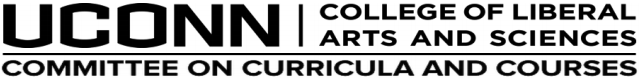 Pam Bedore, ChairOctober 11, 2016Minutes Approved electronically October 21, 2016Opening BusinessAnnouncements and RemindersSpecial topics courses need approval from the C&C Chair and can usually be handled quite quickly (feel free to use the Word form or the online workflow system); variable topics courses need approval from the department head or designee.New effective dates from the registrar were reviewed at http://changecatalog.uconn.edu/effective-dates/.Forwarding CARs. Don’t forget that if you use the new workflow form, I forward your materials to GEOC and/or Senate. If you use an older form, you are responsible for entering materials into the new workflow system so they can go forward.CLAS Gen Ed Requirements. CLAS C&C website includes a report that recommends not to have the same class appearing in multiple areas.Minors (senate news). Higgins announced the new senate policy regarding minors: http://senate.uconn.edu/wp-content/uploads/sites/1323/2016/09/2016-1003-Senate-Agenda.pdf.  Minors now allow substitutions with approval of the department head or designee. CLAS may choose to add a level of oversight where the minor would also be approved at the Dean’s level. This committee will vote at our next meeting about whether we would like to add the following additional language: “Substitutions to minor requirements offered by departments or programs in the College of Liberal Arts and Sciences require approval by the dean or dean’s designee.”Approvals by the Chair2016-111 HDFS 3095	Special Topics: Food and the American FamilyApprovals by the Committee2016-112	CAMS 4096W Add new course (G) (S)2016-113	SPAN 1020 Revise title, catalog copy, add Gen Ed Area A, E (G) (S)2016-114	URBN 2400 Add course (S)2016-115	UCS  Revise Major2016-116	UCS  Revise Minor2016-117	MS in Quantitative EconomicsReportsPreliminary Report of Plan B Subcommittee2016-112	CAMS 4096W Add new course (G) (S)Approved Catalog Copy4096W. Senior Thesis in Classics and Ancient Mediterranean Studies. Three credits. Hours by arrangement. Prerequisite: ENGL 1010 or 1011 or 2011; open only with consent of instructor; twelve credits in CAMS at the 2000-level or above, three of which may be taken concurrently. 2016-113	SPAN 1020	Revise title, catalog copy, add Gen Ed Area A (G) (S)Existing Catalog Copy:1020. Fashion, Design, Art and Identity in SpainThree credits. Taught in English; Spanish not required; does not fulfill foreign language requirement.Interdisciplinary approach to fashion, design, and art, and their connection to politics, society, and culture in Spain and in the world at large. CA 1. CA 4-INT.Approved Catalog Copy:1020. Intersections of Art, Fashion, Film, and Music in Modern Spain Three credits. Taught in English; Spanish not required; does not fulfill foreign language requirement.Critical overview of the works of Spanish film directors, artists, and designers and the struggle to define modern Spain. Topics may include personal and collective identity, national unity and diversity, youth culture in Spain and in the US, high versus low culture, the local and the global. CA 1. CA 4-INT.2016-114	URBN 2400	Add course (S)Approved Catalog Copy:URBN 2400: City and Community in Film Three credits. Aesthetics, history, and contemporary relevance of American films that feature the urban, suburban, and/or small town landscape as a major “character” shaping plot and story. Films read closely as texts that make meaning through a range of tools, including narrative, mise-en-scene, editing, camera work, and genre conventions.2016-115	UCS		Revise MajorExisting Catalog Copy:Requirements of the majorURBN 2000, 4000/WThree of the following with no more than one per department (cross listed courses count towards the non-URBN department): ECON 2439, 2456; GEOG/URBN 3200; GEOG 2000, 2400, 4210; HIST/URBN 3541; HIST 3554;HIST/AFRA 3564; HIST 3674/LLAS 3220; POLS 3842 or PP 3031; POLS/URBN 3632/W; PP 4034; SOCI 3901/URBN 3275; SOCI 3425; 3911; URBN 3000.One of the following: ECON 2327; GEOG 2500, 3500Q; POLS 2072Q; PP/URBN 2100; PP 3010; SOCI 3201; STAT 2215Q; URBN 2301Q, 2302.Two additional courses selected from Group 2, Group 3, or the following list:ANTH 3150;ECON 2328, 2431, 3431; ECON/URBN 3439;EDLR 3547/W;ENGL 3235W;GEOG 4200W;HIST 3102, 3520; HIST 3530/AASI 3578; HIST/AFRA/HRTS 3563; HIST/AFRA 3568; HIST/URBN 3650;HDFS 2001, 3110, 3510, 3530, 3540;INTD 3584;LLAS 3270/POLS 3662;POLS/AFRA 3642; POLS/HRTS 3212; POLS 2622, 3406, 3617, 3847;PP 3001, 3020, 4033; PP/AFRA 3033/POLS 3633;SOCI/HRTS 3429; SOCI 3459/HDFS 3240; SOCI 2301, 3501, 3521, 3601, 3907; SOCI/AFRA/HRTS 3825; SOCI 3903/URBN 3276;URBN 3981/3991 (3 credits combined) or INTD 3594; URBN 3993, 3995, 3998, 4497W, 4999.Approved Catalog Copy:Requirements of the majorURBN 2000, and either URBN 4000 or INTD 3594.Three of the following with no more than one per department (cross listed courses count towards the non-URBN department): ECON 2439, 2456; GEOG/URBN 3200; GEOG 2000, 2400, 4210; HIST/URBN 3541; HIST 3554;HIST/AFRA 3564; HIST 3674/LLAS 3220; POLS 3842 or PP 3031; POLS/URBN 3632/W; PP 4034; SOCI 3901/URBN 3275; SOCI 3425; 3911; URBN 3000.One of the following: ECON 2327; GEOG 2500, 3500Q; POLS 2072Q; PP/URBN 2100; PP 3010; SOCI 3201; STAT 2215Q; URBN 2301Q, 2302.Two additional courses selected from Group 2, Group 3, or the following list:ANTH 3150;ECON 2328, 2431, 3431; ECON/URBN 3439;EDLR 3547/W;ENGL 3235W;GEOG 4200W;HIST 3102, 3520; HIST 3530/AASI 3578; HIST/AFRA/HRTS 3563; HIST/AFRA 3568; HIST/URBN 3650;HDFS 2001, 3110, 3510, 3530, 3540;INTD 3584;LLAS 3270/POLS 3662;POLS/AFRA 3642; POLS/HRTS 3212; POLS 2622, 3406, 3617, 3847;PP 3001, 3020, 4033; PP/AFRA 3033/POLS 3633;SOCI/HRTS 3429; SOCI 3459/HDFS 3240; SOCI 2301, 3501, 3521, 3601, 3907; SOCI/AFRA/HRTS 3825; SOCI 3903/URBN 3276;URBN 3981/3991 (3 credits combined) or INTD 3594; URBN 3993, 3995, 3998, 4497W, 4999.2016-115	UCS		Revise MinorExisting Catalog Copy:The minor requires passing 15 credits at the 2000 or above level as follows:URBN 2000Two of the following with no more than one per department (Cross-listed courses count towards the non-URBN department):ECON 2439, 2456;GEOG/URBN 3200; GEOG 2000, 2400, 4210;HIST/URBN 3541; HIST 3554; HIST/AFRA 3564; HIST 3674/LLAS 3220;POLS 3632/W or URBN 3632W; POLS 3842 or PP 3031;PP 4034;SOCI 3425, 3911; SOCI 3901/URBN 3275;URBN 3000.Two additional courses selected from group 2 or the following list:ANTH 3150ECON 2328, 2431, 3431; ECON/URBN 3439;EDLR 3547;ENGL 3235W;GEOG 2500, 4200W;HIST 3102, 3520; HIST 3530/AASI 3578; HIST/AFRA/HRTS 3563; HIST/AFRA 3568;HDFS 2001, 3110, 3510, 3530, 3540;INTD 3584;POLS 2622, 3406, 3617, 3847; POLS/AFRA 3642; POLS/HRTS 3212; POLS 3662/LLAS 3270;PP 3001, 3020, 4033; PP 3033/AFRA 3033/POLS 3633;SOCI/HRTS 3429; SOCI 3459/HDFS 3240; SOCI 2301, 3501, 3521, 3601, 3907; SOCI/AFRA/HRTS 3825;URBN 3276; URBN 3981/3991 (three credits combined) or INTD 3594; URBN 3993, 3995, 3998, 4999.Approved Catalog Copy:The minor requires passing 15 credits at the 2000 or above level as follows:URBN 2000Two of the following with no more than one per department (Cross-listed courses count towards the non-URBN department):ECON 2439, 2456;GEOG/URBN 3200; GEOG 2000, 2400, 4210;HIST/URBN 3541; HIST 3554; HIST/AFRA 3564; HIST 3674/LLAS 3220;POLS 3632/W or URBN 3632W; POLS 3842 or PP 3031;PP 4034;SOCI 3425, 3911; SOCI 3901/URBN 3275;URBN 3000.Two additional courses selected from group 2 or the following list:ANTH 3150ECON 2328, 2431, 3431; ECON/URBN 3439;EDLR 3547;ENGL 3235W;GEOG 2500, 4200W;HIST 3102, 3520; HIST 3530/AASI 3578; HIST/AFRA/HRTS 3563; HIST/AFRA 3568; HIST/URBN 3650HDFS 2001, 3110, 3510, 3530, 3540;INTD 3584;POLS 2622, 3406, 3617, 3847; POLS/AFRA 3642; POLS/HRTS 3212; POLS 3662/LLAS 3270;PP 3001, 3020, 4033; PP 3033/AFRA 3033/POLS 3633;SOCI/HRTS 3429; SOCI 3459/HDFS 3240; SOCI 2301, 3501, 3521, 3601, 3907; SOCI/AFRA/HRTS 3825;URBN 3276; URBN 3981/3991 (three credits combined) or INTD 3594; URBN 3993, 3995, 3998, 4999.2016-117	MS in Quantitative EconomicsApproved Catalog CopyThe Masters of Science in Quantitative Economics is a 30-credit, non-thesis program designed to train students for private and public sector jobs that require skills in quantitative economic analysis.  Students take coursework in economic theory (to provide disciplinary understanding needed to evaluate and interpret data and results) and in quantitative methods/tools needed to analyze economic and other large datasets.  Students also take elective courses that broaden their understanding of the applicability of quantitative economic analysis.Preliminary Report of Plan B SubcommitteeThe report of the Plan B subcommittee was reviewed and discussed. The CLAS C&C committee voted to accept the report, which will be posted on the website. The subcommittee will now undertake two tasks: Come up with language other than “Plan A” and “Plan B” to describe the suite of courses required by students taking BS degrees. Draft catalog language to indicate options regarding BS requirements as listed at http://catalog.uconn.edu/college-of-liberal-arts-and-sciences/#bachelor (“Additional Requirements for Bachelor of Science”).AttendanceAFRAMelina PappademosAMSTMatthew McKenzieCETLKatrina HigginsCOMMStephen StifanoECONRichard LangloisENGLAlbert FairbanksHRTSSamuel MartinezJOURRobert WyssLINGDiane Lillo-MartinLCLPhilip BalmaMATHJeffrey ConnorsMARNHeidi DierssenMCBDavid KnechtPHILKeith SimmonsPHYSVernon CormierPNBRobert GalloPOLSMatt SingerPSYCRobert HenningPUBLKen DautrichSLHSLendra FriesenSTATKun ChenGuestsEdith BarrettURBNChih-Hwa KaoECONSubhash RayECONKathleen SegersonECONEduardo Urio-Aparisi LCL